UMOWA  DSKiŚ.42.422.________2023/2024-ŚlęzaZawarta  w  dniu ______________ Kobierzycach pomiędzy: Kobierzyckim Ośrodkiem Kultury, 55-040 Kobierzyce ul. Ludowa 7, reprezentowanym przez:Dyrektor-  Agnieszkę Mizęprzy kontrasygnacie Głównej Księgowej- Krystyny Białobrzeskiej,zwanym w  dalszej części umowy „KOK”, a Panem/ Panią ______________________________, zamieszkałym/ą _________________________________, będącej/go opiekunem prawnym dziecka _______________________________, wiek dziecka………………………………………tel. do kontaktów: _____________________________,e-mail do kontaktów: __________________________,zwanym dalej w  treści umowy „Uczestnikiem”,zwanymi dalej łącznie „Stronami”, a każde z osobna także „Stroną”,o następującej treści:§ 1KOK oświadcza, że w ramach prowadzonej statutowo działalności m.in. w zakresie upowszechniania kultury  zobowiązuje się do zorganizowania zajęć pn.:  Juniorkowo-plastyka		   1 raz w tygodniu   czw. godz. 16.00,  czw. godz. 17.10,  czw. godz. 18.20§ 2Zajęcia odbywać się będą w :Ślęzy ul. Główna 23 a*, W przypadku braku możliwości przeprowadzenia zajęć w budynku KOK, Strony dopuszczają możliwość prowadzenia zajęć w formie zdalnej - on-line. Uczestnik oświadcza, że posiada dostęp do komputera oraz sieci Internet umożliwiające przeprowadzenie tych zajęć we wskazanej formie.§ 3KOK zobowiązuje  się do:terminowego i prawidłowego prowadzenia zajęć według opracowanego planu pracy;sprawdzania obecności na zajęciach;Uczestnik zobowiązuje się do:terminowej zapłaty opłaty wpisowej za zajęcia (należy przesłać potwierdzenie uiszczenia opłaty na adres e-mail: asiadaczka@kultura-kobierzyce.pl);regularnego uczestnictwa w zajęciach;złożenia oświadczenia o wypowiedzeniu niniejszej Umowy w przypadku rezygnacji z zajęć.Przestrzegania Regulaminu zajęć§ 4Termin płatności za zajęcia oznacza datę wpłynięcia środków na konto KOK. Warunkiem uczestnictwa w zajęciach jest podpisanie umowy i realizacja opłat według poniższych terminów:  Juniorkowo-plastykaOpłata wpisowa w kwocie:   __________ zł, płatna w terminie do dnia 10.10. 2023 r. na koncie KOKUczestnik zobowiązuje się do zapłaty z góry bezzwrotnej opłaty za zajęcia  niezależnie od ilości zajęć, o których mowa w § 1, w których Uczestnik będzie brał udział, zobowiązany jest on do zapłaty 1 opłaty wpisowej.  Opłaty należy dokonać przelewem na rachunek bankowy KOK w  Banku Spółdzielczym w Kobierzycach nr konta: 209575 0004 0000 0316 2000 0010 z określeniem na dowodzie wpłaty: imię i nazwisko uczestnika oraz dopisek za jakie zajęcia., przy czym termin płatności za zajęcia oznacza datę wpłynięcia środków na konto KOK.W przypadku nieterminowej zapłaty opłaty wpisowej KOK jest uprawniony do:naliczenia i żądania od Uczestnika odsetek ustawowych za opóźnienie;rozwiązania umowy ze skutkiem natychmiastowym, chyba że Uczestnik zapłaci przeterminowaną ratę w terminie 7 dnia od dnia otrzymania oświadczenia KOK  o rozwiązaniu umowy ze skutkiem natychmiastowym. W przypadku, gdy Uczestnik żąda wystawienia faktury za dokonaną opłatę wpisową, zobowiązany jest przy podpisaniu Umowy poinformować o tym KOK i złożyć  wniosek mailem na adres: biuro@kultura-Kobierzyce.pl§ 5KOK zastrzega sobie prawo, a Uczestnik wyraża zgodę na zmianę dni i godzin odbywania zajęć.Zmiana dni i godzin odbywania zajęć nie powoduje zmiany niniejszej Umowy.§ 6W przypadku, gdy liczba uczestników w danej grupie, do której Uczestnik został zakwalifikowany nie przekroczy 5-10 osób, KOK jest uprawniony do nierozpoczynania zajęć lub skierowania Uczestnika do innej grupy, przy czym jej poziom, może odbiegać od poziomu Uczestnika lub miejsce odbywania zajęć może ulec zmianie. W przypadku, o którym mowa w ust. 1, gdy Uczestnik nie wyrazi zgody na skierowanie go do innej grupy, Umowa rozwiązuje się ze skutkiem natychmiastowym. W przypadku, gdy w trakcie trwającego kursu, liczba uczestników danej grupy zmniejszy się do 5 i mniej, KOK jest uprawniony do rozwiązania grupy Uczestnika i skierowania Uczestnika do innej grupy, przy czym jej poziom, może odbiegać od poziomu Uczestnika lub miejsce odbywania zajęć może ulec zmianie. W przypadku, o którym mowa w ust. 3, gdy Uczestnik nie wyrazi zgody na skierowanie Uczestnika do innej grupy, Umowa rozwiązuje się ze skutkiem natychmiastowym.§ 7W przypadku nieobecności Uczestnika na zajęciach, bez względu na przyczynę nieobecności, wniesiona przez Uczestnika opłata wpisowa nie podlega zwrotowi.W przypadku nieobecności Instruktora wynoszącej więcej niż miesiąc, KOK  zobowiązuje się do zorganizowania zastępstwa a w przypadku kiedy nie będzie to możliwe zwróci uczestnikowi wpłatę pomniejszoną proporcjonalnie o odbyte zajęcia.§ 8Każda ze Stron może wypowiedzieć niniejszą Umowę z jednomiesięcznym okresem wypowiedzenia.§ 9KOK jest uprawniony do rozwiązania Umowy ze skutkiem natychmiastowym w przypadku:gdy Uczestnik nie dokonał zapłaty opłaty wpisowej w terminie;gdy Uczestnik nie przestrzega Regulaminu sekcji;gdy Uczestnik utrudnia prowadzenie zajęć lub przeszkadza innym uczestnikom;gdy Uczestnik stwarza niebezpieczeństwo dla siebie, instruktora lub innych uczestników;długotrwałej choroby instruktora lub jego nieobecności, przy jednoczesnym braku możliwości zorganizowania zastępstwa przez KOK. W takim przypadku KOK zwróci Uczestnikowi wniesioną opłatę proporcjonalnie do liczby przeprowadzonych zajęć.Uczestnik jest uprawniony do rozwiązania Umowy ze skutkiem natychmiastowym w przypadku, o którym mowa w § 6 ust. 2 i 4 Umowy.Wniesiona przez uczestnika opłata nie podlega zwrotowi w przypadku rozwiązania Umowy z uwagi na okoliczności leżące po stronie uczestnika§ 10Umowa niniejsza zostaje zawarta na czas określony  od dnia ______________ do dnia  31.05.2024r.§ 11Uczestnik ponosi odpowiedzialność za szkody majątkowe wyrządzone z winy Uczestnika na mieniu KOK i osobowe wyrządzone na innych uczestnikach, instruktorach, pracownikach KOK i innych osobach znajdujących się na terenie budynku KOK, przy czym przez budynek KOK na potrzeby niniejszej Umowy Strony rozumieją każdy budynek, w którym odbywają się zajęcia.KOK nie ponosi odpowiedzialności za bezpieczeństwo Uczestnika na terenie budynku KOK w okresie przed i po zajęciach.KOK nie ponosi odpowiedzialności za rzeczy będące własnością Uczestnika lub inne rzeczy wniesione przez Uczestnika na teren budynku KOK.§ 12Uczestnik oświadcza, że zapoznał się z treścią Regulaminu sekcji dostępnego na stronie internetowej KOK, akceptuje jego postanowienia i zobowiązuje się do jego przestrzegania.Uczestnik oświadcza, że został poinformowany, iż w budynku KOK zamontowany jest monitoring, ma świadomość tego, że wizerunek jego dziecka będzie utrwalony i przechowywany przez KOK na zasadach określonych w Klauzuli Informacyjnej, stanowiącej załącznik nr 1 do niniejszej Umowy, na co Uczestnik wyraża zgodę.§ 13Wszelkie oświadczenia związane z wykonywaniem niniejszej Umowy Strony zobowiązane są składać w formie pisemnej pod rygorem nieważności, z wyjątkiem oświadczeń, o którym mowa w § 3 ust. 2 lit. e, § 4 ust. 5 lit. b, § 6, § 8, § 9, dla których ważnego i skutecznego złożenia wystarczy wysłanie wiadomości za pośrednictwem poczty e-mail.Załączniki do Umowy stanowią jej integralną część.Zmiana niniejszej umowy wymaga formy pisemnej pod rygorem nieważności, z wyjątkiem zmian, których inny sposób wprowadzenia przewiduje niniejsza umowa.Spory mogące wynikać z niniejszej umowy rozstrzygać będzie Sąd właściwy dla siedziby KOK.W sprawach nie uregulowanych niniejszą Umową zastosowanie mają przepisy Kodeksu Cywilnego i Regulaminu sekcji.Umowę sporządzono w dwóch jednobrzmiących egzemplarzach, po jednym dla każdej ze  stron.Uczestnik									Kobierzycki Ośrodek KulturyOświadczenie o zgodzie na przetwarzanie danych osobowych i wykorzystywanie wizerunku mojego dziecka.Administrator danych: Kobierzycki Ośrodek Kultury ul. Ludowa 7 55-040 KobierzyceCel przetwarzania: Organizacja i promocja zajęć prowadzonych w ramach sekcji Kobierzyckiego Ośrodka Kultury, utworzenie relacji fotograficznej oraz relacji video z przebiegu zajęć na stronie internetowej Kobierzyckiego Ośrodka Kultury i mediach społecznościowych , co wiąże się z przekazaniem wizerunku do krajów trzecich, które nie zapewniają prawidłowego poziomu ochrony tych danych.Odbiorcy danych: Urząd Gminy Kobierzyce, Kobierzycki Ośrodek Sportu i Rekreacji, Gazeta Sąsiedzka, Telewizja ECHO24.Podstawy prawne przetwarzania: art. 6 ust. 1 lit. a RODO – zgoda.Zakres danych przetwarzanych przez Ośrodek obejmuje: Dane uczestnika do zapisów na zajęcia - imię, nazwisko, data urodzenia, adres zamieszkania lub pobytu,Telefon, e-mailInformacja o braku przeciwskazań zdrowotnych, Dane rodzica/opiekuna prawnego do umowy - imię, nazwisko, numer i data podpisania umowy,                  Dane w dziennikach zajęć i do prowadzenia zajęć - imię, nazwisko, numer, rodzaj zajęć, miejsce zamieszkania, e-mail, informacje o obecności na zajęciach, imię i nazwisko prowadzącego zajęcia. Zapoznawszy się z powyższymi informacjami dotyczącymi przetwarzania danych osobowych oraz wizerunku mającego na celu przedstawienie, udokumentowanie oraz promocję działań sekcji KOK w postaci zdjęć, nagrań video na stronach internetowych Kobierzyckiego Ośrodka Kultury oraz w mediach społecznościowych i prasie. Ja niżej podpisany wyrażam zgodę na wykorzystanie danych osobowych oraz wizerunku mojego dziecka przez Administratora oraz odbiorców danych KOK.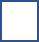  Zgoda na przesyłanie informacji związanych z działalnością sekcji kulturalnych  oraz o kolejnych wydarzeniach organizowanych lub współorganizowanych przez Kobierzycki Ośrodek Kultury.	Adres e-mail:..................................................................................………………….              Zapoznałam (-em) się z treścią klauzuli informacyjnej, zawartą w niej informacją o przetwarzaniu danych osobowych przez Kobierzycki Ośrodek Kultury.   Wyrażam zgodę na przetwarzanie danych dotyczących zdrowia …………………….(imię i nazwisko dziecka) w celu zapewnienia odpowiedniej opieki podczas udziału w zajęciach. 	Informujemy, że Państwa zgoda może zostać cofnięta w każdym momencie przez wysłanie wiadomości email na adres: ochronadanych@kultura-kobierzyce.pl………………..……………………................................   									data, czytelny podpis rodzica lub opiekuna prawnego